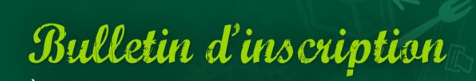 Formation "Gestion du stress et des émotions. Estime et confiance en soi"3-4 décembre 2018NOM : 													Prénom : 													Structure :													Fonction :													Adresse :													Code Postal : 				Ville :								Téléphone :												Portable : 													E-mail : 													Bulletin d’inscription à retourner, accompagné de votre règlement à l’ordre du CODEPS13, au maximum 3 semaines avant le début de la formation à :CODEPS13 – 83, la Canebière - 13001 MARSEILLEContact : contact@codeps13.org – 04.91.81.68.49